Crandall Pirates Baseball Varsity Schedule 2020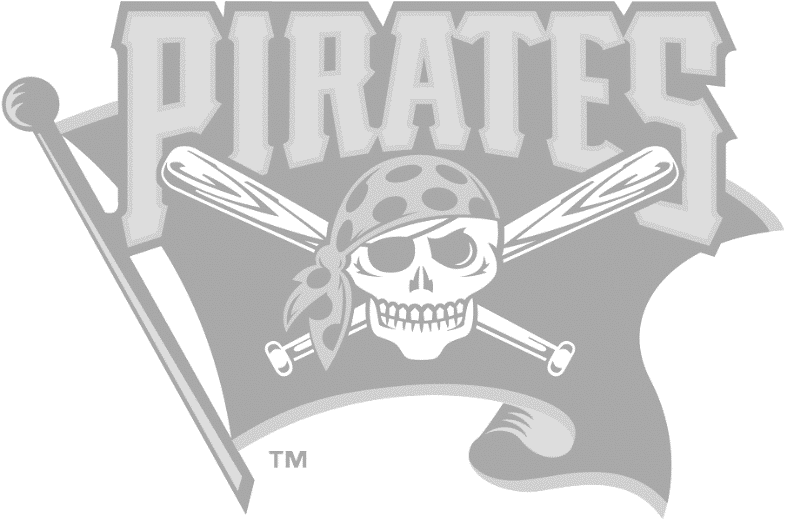 *Feb. 8			*Canton			Here		10:00*Feb. 11			*Grandview			There 		7:00	*Feb. 15			*Wylie/Richardson Pearce	There		10:00/12:00	*Feb. 18			*Midlothian Heritage           Here                5:00	*Feb. 21			*Bullard                                 There              5:30Feb. 24			Van				There              5:00	Feb. 27-29			Kennedale Tournament	There	            TBAMar. 3				Kaufman		           	Here 	             6:30		Mar. 5 - 7			Godley Tournament		There		TBA	Mar. 12 - 14			Abilene ISD Tournament     There              TBA	Mar. 17			#Sunnyvale			Here		7:00	Mar. 20			#Sunnyvale			There		7:00	Mar. 24			#Ranchview			Here		7:00	Mar. 27			#Ranchview			There		7:00	Mar. 28			Argyle				There		2:00	Mar. 31			#Kennedale			Here		7:00       	Apr. 3				#Kennedale			There		7:00	Apr. 4				Celina				There		2:00	Apr. 9				#Sunnyvale			There		7:00	Apr. 14			#Sunnyvale			Here		7:00	Apr. 17			#Ranchview			There		7:00		Apr. 18			Community			Here		11:00Apr. 21			#Ranchview			Here		7:00	  	Apr. 24			#Kennedale			There		7:00	Apr. 28			#Kennedale (Senior Night)	Here		7:00		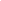 Head Coach: John YearyAsst. Coaches: Landon McGraw, Steve Kunkel, Tim BlanchardAD- Joe Dale CaryPrincipal- Jeannia DykmanSuperintendent: Dr. Wendy Eldredge*Scrimmages                           #District Game